            Statutární město Karlovy Vary, Moskevská 21, 361 20, Karlovy Vary                                                                         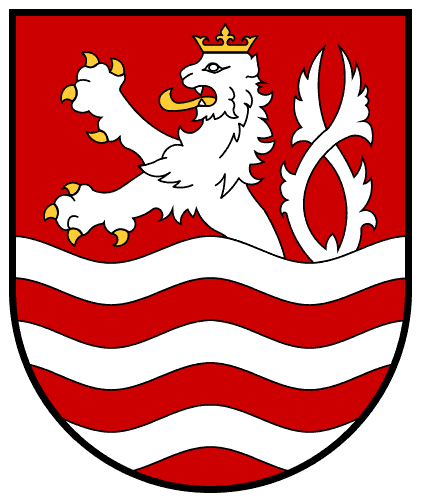 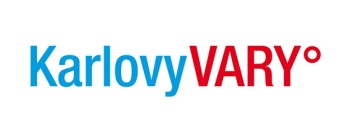                                                                         ODBOR MAJETKU MÉSTAKrycí list nabídkyNa akci: „zhotovení rozjezdové překážky pro skateboarding – Rádius dvou výšek“  Údaje o uchazečiCenová nabídkaTermínová nabídkaV……………………………….dne:……………………….2015											          ..……………………………Jméno a podpis								oprávněného zástupce	uchazečeObchodní jménoAdresa místo podnikání/sídloIČ a DIČ                                                           /Osoba oprávněná zastupovat právnickou osobuTel:Fax:E-mailKontaktní osoba pro jednání ve věci nabídky1.Nabídková cena díla bez DPHKč2.Celkem DPH z položky 1Kč3.Celková cena včetně DPH (pol. 1 + 2)KčZahájení prací (přesné datum)Lhůta výstavby (počet kalendářních dnů)Záruční lhůta